 Fairy Godmother Program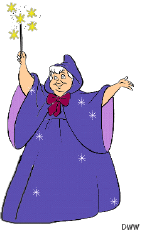 Student ApplicationGraduation is a time to celebrate, but many of our graduates and their families find it difficult to afford the costs associated with graduation.  The Fairy Godmothers accept applications and letters from students with financial need. We provide up to $250 per student towards any graduation costs, such as the dress or tuxedo, sitting fees, grad photographs, grad fees, hair, makeup, shoes, accessories, alterations, dry cleaning, etc. We also have a closet full of donated gowns/suits and accessories for graduates to look through and potentially wear (no application required to borrow from the closet).Criteria for Acceptance into the Project:You must be on the Grad list at your school.We require one letter of support for your application. This letter must come from someone in your family/ guardian who can attest to your need and your fit as a candidate for this program. If this step is difficult to complete, please come speak to one of the Fairy Godmothers for help.Please complete this form entirely and hand in your application to one of the Fairy Godmothers or to the MSS Library Learning Commons Staff ASAP. If you need help with the application, please come ask for help.Fairy Godmothers:Shelly Moorhead (Physical Education/ Grad Transitions Teacher)Lia Larson (Teacher Librarian)Crystal McGowan (Library & Graduation Assistant) Fairy Godmother Program Student ApplicationDo not leave any blanks or questions unanswered on this form.Name:____________________________	Student Number:_____________Address: _______________________________________________________Phone: __________________________________Email: ___________________________________Are you a member of a First Nations Band:	yes	no 	(please circle)	If yes, please identify which Band: ___________________________________Personal Profile:What are your goals after graduation?______________________________________________________________________________________________________________________________________________________________________________________________________________________________________________________________________________________________________________________What are your hobbies & interests? ________________________________________________________________________________________________________________________________________________________________________________________________________________________________________________________Are you currently employed? If yes, where?__________________________________________________________________________________________________________________________________________________________________________________________Comment on your academic standing and attendance record.________________________________________________________________________________________________________________________________________________________________________________________________________________________________________________________ What have you done to earn money towards graduation? (work, peer supervision,etc.)_______________________________________________________________________________________________________________________________________________________________________________________________________________________________Financial Need:Why do you require support for graduation? What would you like help with (photos, outfit, yearbook, etc.)?  ________________________________________________________________________________________________________________________________________________________________________________________________________________________________________________________Who else have you asked for assistance?________________________________________________________________________________________________________________________________________________________________________________________________________________________________________________________